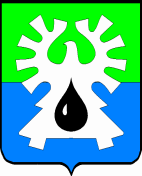 МУНИЦИПАЛЬНОЕ ОБРАЗОВАНИЕ ГОРОД УРАЙ			  Ханты-Мансийский автономный округ-ЮграАдминистрация ГОРОДА УРАЙОтдел дорожного хозяйства и транспорта628285, микрорайон 2, дом 60,  г.Урай,                                                                        тел. (34676) 2-23-46Ханты-Мансийский автономный округ-Югра,                                                          факс(34676) 2-41-56Тюменская область                                                                                                      E-mail:transp2@uray.ruОт 04.02.2019   № 02-__/19на №  ___ от ___________		Начальникууправления экономики, анализа и прогнозирования администрации города УрайЛ.В.УлановойПояснительная записка о реализации муниципальной программы«Развитие транспортной системы города Урай» на 2016 - 2020 годыза 2018 год   Объем финансирования мероприятий в 2018 году  по состоянию на составил 38908,5  тысяч рублей, из них из бюджета автономного округа – 23003,8 тысяч рублей, из городского бюджета – 15904,7 тыс. рублей,           По подпрограмме «Дорожное хозяйство»  произведены следующие  работы:По мероприятию 2.2 «Ремонт дорог в районах индивидуальной жилой застройки» выполнены работы по устройству 0,792 км. щебеночного покрытия на грунтовых дорогах в районах индивидуальной жилой застройки; по ул.Дружная (0,531км), ул.Первопроходцев (0,261км). Сумма финансирования составила 4496,7тыс. рублей, в том числе из бюджета г.Урай – 224,8тыс. рублей, из бюджета ХМАО-Югры – 4271,9тыс.рублей. По мероприятию 2.3 «Содержание объекта «Объездная автомобильная дорога г.Урай» выполнены запланированные  работы по содержанию автодороги  на сумму 1619,7 тыс. рублей. Остатки финансирования за выполненные в 2018 году объемы в размере 39,8 тыс. рублей. выплачены подрядчику в 2019г. По мероприятию 2.4. «Ремонт городских дорог г.Урай» выполнен ремонт 1,63 км. асфальтового покрытия на участках: автомобильная дорога по ул.Ленина (участок  от ул.Ветеранов  до ул.Мира -0,95км., участок в районе маг.«Гера» -0,1км.),  участок,   в районе пересечения с ул. Мира (0,00941км.),  ул.Космонавтов (0,578км.). Сумма финансирования составила 19717,8тыс. рублей, в том числе из бюджета г.Урай – 985,9тыс. рублей, из бюджета ХМАО-Югры – 18731,9тыс.рублей. По мероприятию п. 2.6 « Устройство пешеходных ограждений на перекрестках улиц Ленина-Парковая, ул. Ленина - Космонавтов, ул.Ленина – ГУС». Выполнен монтаж ограждений согласно требованиям ГОСТ 52289-2004. Сумма финансирования составила 1336,5тыс. рублейиз бюджета г.Урай. По мероприятию 3.2. «Регистрация автомобильных дорог»: проведены работы по изготовлению проекта организации движения (ПОДД) автомобильной дороги Урай –Промзона. Изготовление варианта ПОДД с применением технологии периодического смещения полосы наката обусловлено решением Думы г.Урай от 17.05.2018 №5 для реализации мероприятий обеспечивающих продление срока службы дороги Урай – Промзона. Сумма финансирования составила 32,0тыс. рублей из бюджета г.УрайПо мероприятию 3.3. «Разработка программы комплексного развития транспортной инфраструктуры муниципального образования  город Урай»:  в 2018г. были выполнены работы по разработке программы на сумму 97,8 0тыс. рублей из бюджета г.Урай. Оплата произведена в 2019г. в соответствии с условиями   заключенного  договора.По мероприятию 3.5. «Проведение оценки уязвимости объектов транспортной инфраструктуры» в 2018 году проведена оценки уязвимости объекта транспортной инфраструктуры «мост через р.Колосья» на сумму 49,0 тыс. рублей из бюджета г.Урай. Оплата произведена в 2019г. в соответствии с условиями   заключенного  договора, после получения положительного заключения Росавтодора.          По  подпрограмме «Транспорт»  выполнены следующие мероприятия:Транспортное обслуживание населения и юридических лиц при переправлении через грузовую и пассажирскую переправы организованную через реку Конда в летний и зимний периоды:  Организована переправа на левый берег р. Конда в зимний и летний периоды 2018 г. на сумму 7000,0 тыс. рублей из бюджета г.Урай. Кассовое исполнение соответствует плану. Остатки финансирования за выполненные в 2018 году объемы в размере 224,5 т.руб. выплачены подрядчику в 2019г. в соответствии с условиями соглашения.Организация транспортного обслуживания населения на городских автобусных маршрутах: Запланированы  мероприятия по организации круглогодичных маршрутов № 2, №11, №17 и сезонных (дачных) маршрутов №№ 5,6,7,8,9 на сумму 3555,8 тыс. рублей из бюджета г.Урай. Кассовое исполнение соответствует плану. Достижение целевых показателей Подпрограмма 1 «Дорожное хозяйство»Показатель 1 Протяженность автомобильных дорог общего пользования не изменился.Показатель 2 «Протяженность автомобильных дорог общего пользования с твердым и переходным типами покрытия» и показатель 3  «Доля протяженности автомобильных дорог общего пользования с твердым и переходным типами покрытия в общей протяженности автомобильных дорог общего пользования» увеличились за счет устройства твердого покрытия на 0,93км грунтовых дорог. Прирост составил 1,5 %.Показатель 4 «Доля протяженности автомобильных дорог общего пользования местного значения, соответствующих нормативным требованиям к транспортно - эксплуатационным показателям на 31 декабря отчетного года» составил 75,1%, что на 1,5 % выше запланированного.Показатель 8 «Прирост протяженности автомобильных дорог общего пользования местного значения, соответствующих нормативным требованиям к транспортно-эксплуатационным показателям, в результате капитального ремонта и ремонта автомобильных дорог» выполнен 2,4 км сверх запланированного 1,8 км за счет выполнения незапланированных работ по мероприятию 2.4 – устранение колейности асфальта по ул.Космонавтов (0,578км.). расчет показателя произведен по формулеПпр.норм. = (Пнорм N / Пнорм N-1)*100-100,  = 61,99/59,27*100-100 = 4,5% где:Ппр.норм. - прирост протяженности автомобильных дорог общего пользования местного значения, соответствующих нормативным требованиям к транспортно-эксплуатационным показателям, в отчетном году N по сравнению с предыдущим годом (%);Пнорм N - протяженность автомобильных дорог общего пользования местного значения, соответствующих нормативным требованиям к транспортно-эксплуатационным показателям в отчетном году N, км; = 61,99 км (план 61,06) Пнорм N-1 - протяженность автомобильных дорог общего пользования местного  значения, соответствующих нормативным требованиям к транспортно-эксплуатационным показателям в году, предшествующем году N, с учетом произошедших за этот год изменений технического состояния дорог = 59,27км. Источник информации: данные, полученные в результате мониторинга, проводимого ответственными исполнителями и (или) соисполнителями муниципальной программыN - отчетный год;N-1 - год, предшествующий отчетному году. Величина показателя в километровом исчислении определяется на основании мониторинга, проведенного ответственным исполнителем, в соответствии с актами приемки законченных работ по капитальному ремонту и ремонту участков автомобильных дорог.Показатель 9 «Общая протяженность автомобильных дорог общего пользования местного значения, не соответствующих нормативным требованиям к транспортно-эксплуатационным показателям на 31 декабря отчетного года» составил 20,5 км, что превысило плановый (21.5 км.) на 4,8%. Подпрограмма 2 «Транспорт»Динамика целевых показателей 5,6 составила 100%. Запланированные мероприятия выполнены в полном объеме. Подпрограмма 3 «Формирование законопослушного поведения участников дорожного движения» Показатель 10 «Количество зарегистрированных дорожно-транспортных происшествий» составил 533 происшествия (план 453). Мероприятия влияющие на показатель в рамках программы не финансируются.И.о. начальника отдела дорожного хозяйства и транспорта администрации города Урай 				Т.В.ГасниковаИсп.Попович А.В.тел.: 24-1-56